Coffee & Conversation Presents“The Civil War: A Military History”Spring 2021                                                             	   	 4/9, 4/16, 4/23, and 4/30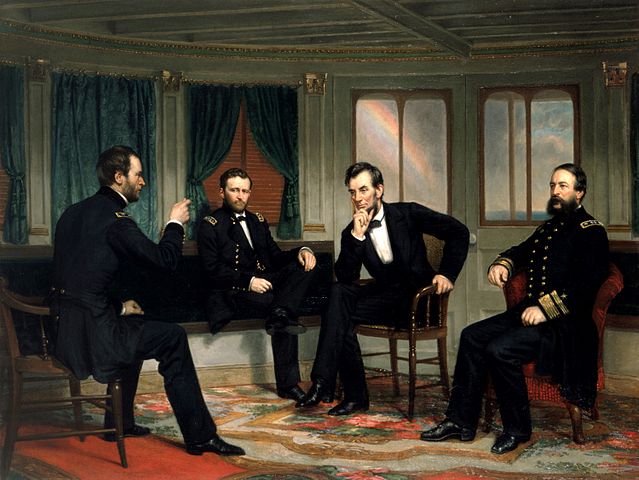 “As a nation of freemen, we must live through all time, or die by suicide.”
 – Abraham LincolnSYLLABUSSession 1:		1861: Fort Sumter, Bull Run, Strategies			Reading: Lincoln’s First Inaugural Address			Reading: Sullivan Ballou’s “Dear Sarah” letterSession 2:		1862: Shiloh, Peninsula, Hampton Roads, Antietam, Fredericksburg			Reading: Lincoln’s message to George B. McClellan,” April 9, 1862
			Reading: Lincoln's reply to Horace Greeley, August 22, 1862Session 3:		1863: Chancellorsville, Gettysburg, Vicksburg, ChattanoogaReading: Emancipation ProclamationReading: Gettysburg AddressSession 4:		1864/5: The Wilderness, Overland, Atlanta, Sherman’s March, War’s endReading: Grant’s Memoirs
	Reading: “Sherman’s Letter to Atlanta,” September 12, 1864			Reading: Sherman’s Memoirs
			Reading: Lincoln’s Second InauguralCOURSE DESCRIPTION AND GOALS: This series aims to educate participants on the military science of the American Civil War through a selection of primary texts from US history. Topics of discussion will include secession, the inner-workings of the Lincoln administration, emancipation, Union and Confederate military strategies, Civil War era weapons and technologies, and a selection of the war’s major battles and campaigns. Participants will walk away from this program more familiar with the American Civil War and empowered to learn more about US military history on their own.Audience participation is both welcome and encouraged! Please feel free to bring questions for open discussion.SELECT TEXT:  (for in-class readings)All the documents listed on this syllabus are available online via Google and Google Books.RECOMMENDED:  (for supplemental/further research)Grant, by Ron ChernowThe Personal Memoirs of Ulysses S. GrantAn American Iliad: The Story of the Civil War, by Charles P. RolandThe Killer Angels, by Jeff ShaaraMemoirs of General William T. ShermanThe Civil War Diary of Gideon Welles, Lincoln's Secretary of the NavyThe Bonfire: The Siege and Burning of Atlanta, by Marc WortmanINSTRUCTOR: Name: Giacomo Email: GJCalabria@gmail.comPUBLISHED WORKS (under the pen-name “Jacopo della Quercia”):License to Quill (St. Martin’s Griffin, 2015)The Great Abraham Lincoln Pocket Watch Conspiracy (St. Martin’s Griffin, 2014)“Abraham Lincoln’s Steampunk Presidency” (Slate Magazine, 2014)